Развитие промышленности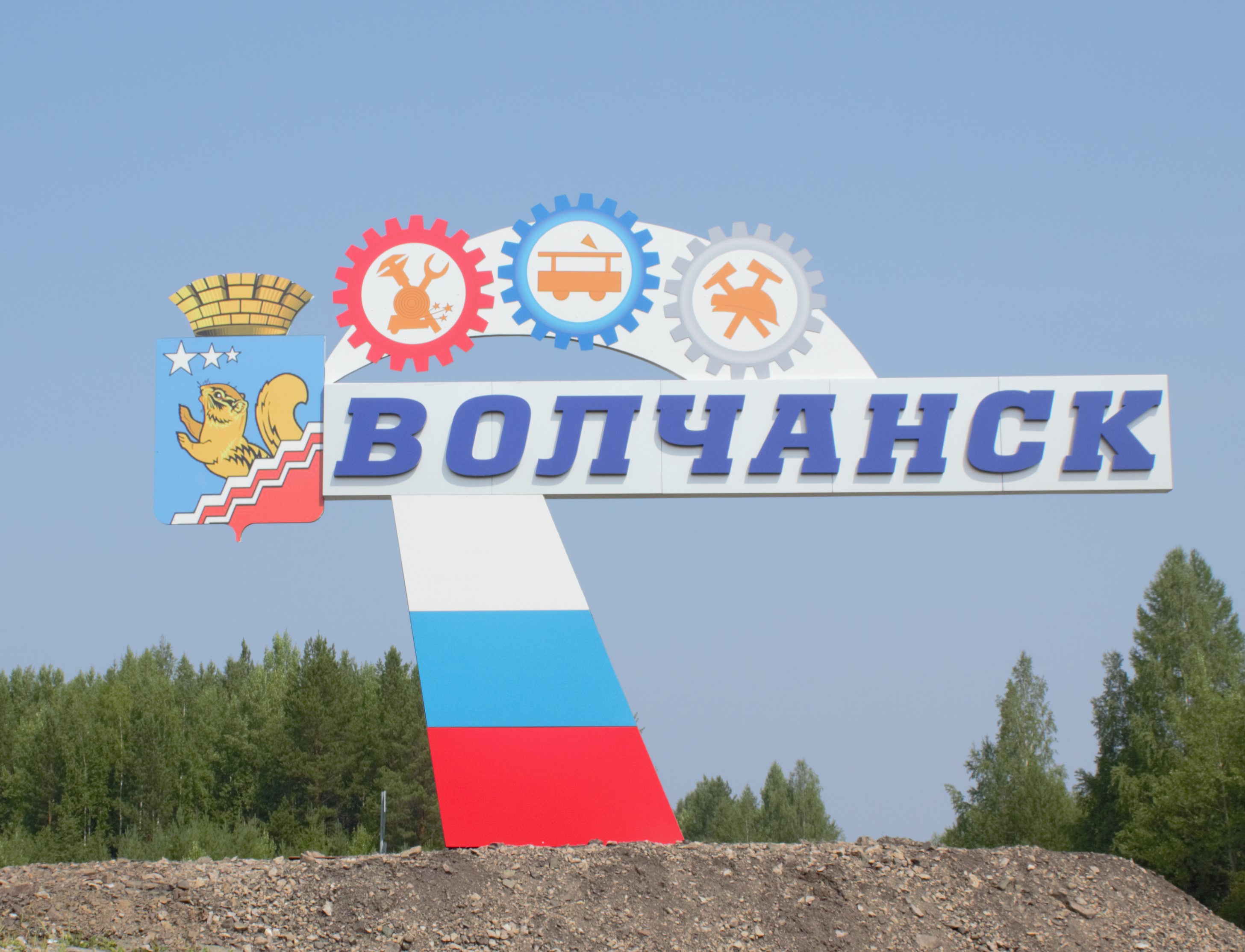 Оборот  по кругу крупных и средних организаций города за 1 квартал 2019 года составил 773,880  млн. руб. (151,35  %  к уровню аналогичного периода прошлого года) в том числе:- обрабатывающие производства (Волчанский механический завод - филиал АО «Научно-производственная корпорация «Уралвагонзавод») – 749,99 млн. рублей (153,1 %);- водоснабжение, водоотведение, организация сбора и утилизации отходов; обеспечение электрической энергией, газом, паром, кондиционирование воздуха (МУП «Водоканал», МУП «ВТЭК», ООО «Север») – 23,89 млн. руб. (111,8 %);Выработка на одного работника производственного комплекса составила  692,2  тыс. рублей, что составляет  159,8 %  к  аналогичному периоду 2019 года.По видам экономической деятельности выработка (по кругу крупных и средних организаций) составила: - в обрабатывающем производстве – 741,1 тыс. рублей (152,9 %); - водоснабжение и водоотведение, организация сбора и утилизации отходов; обеспечение электрической энергией, газом, паром, кондиционирование воздуха – 222,9 тыс. рублей (141,1 %).  Оборот по кругу крупных и средних организаций, тыс. руб.отраслевая структура промышленности: Обрабатывающее производство – занимает основную долю в обороте промышленных организаций – 96,9 процента – увеличение на 1,1 процентный пункт;-  водоснабжение, водоотведение, организация сбора и утилизации отходов; обеспечение электрической энергией, газом, паром, кондиционирование воздуха – 3,1 процентов – снижение на 1,1 процентных пункта.Финансовый результат деятельности предприятий города за  1 квартал 2019 года  (прибыль за минусом убытков) отрицательный  и  составил  - 4945  тыс. рублей (аналогичный период 2018 года  - 10656 тыс. рублей).  По состоянию на 01.04.2019  года  бюджет Волчанского городского округа  исполнен на 16,7  % от годовых плановых назначений.В доходную часть местного бюджета поступило 106,052  млн. рублей (на 8,452 млн. рублей или на 8,7 %  больше, чем за аналогичный период прошлого года), что составило:- собственных доходов  млн. рублей – 23,9 %  от годовых плановых значений (на 3,487 млн. рублей  больше, чем за 1 квартал 2018 года);- межбюджетных трансфертов из областного бюджета – 99,488 млн. руб. – 17,1  % от годовых плановых значений (что на 8,158 млн. рублей или на 8,9 % больше, чем за  1 квартал 2018 года). Исполнение по расходам за  1 квартал 2019 года составило  106,91 млн. рублей  или  16,12 %  от плановых назначений (95,407 млн. рублей за 1 квартал 2018 года  – увеличение на 12,1 %).Инвестиционная деятельностьОбъем инвестиций в основной капитал за  1 квартал 2019 года составил 15,522  млн. рублей,  снижение к аналогичному периоду прошлого года  на 72,1%  (1 квартал 2018 года – 55,582 млн. руб.), в том числе средства областного бюджета – 2,301 млн. рублей.Объем инвестиций в основной капитал на душу населения составил 1763,5 рублей (за 1 квартал 2018 года – 6200 рублей).Строительство и ремонт дорог	Для будущего строительства жилья и объектов социально-экономической сферы за 1 квартал 2019 года  предоставлено 2 земельных участков (1,016 Га), в том числе:- 1 участок для индивидуального жилищного строительства (0,952 Га);- 1 участок (0,064 Га) предоставлено под прочее строительство (объект гаражного назначения).Общая протяженность автомобильных дорог местного значения (включая улично-дорожную сеть) 81,33 км, в том числе включено в реестр муниципальной собственности – 81,33 км. Протяженность автомобильных дорог общего пользования местного значения, не отвечающих нормативным требованиям - 13,5 км. (16,6 % от общей протяженности автомобильных дорог местного значения). На комплекс работ на содержание автомобильных дорог общего пользования за счет средств местного бюджета за 1 квартал 2019 года израсходовано  2916,659 тыс. рублей.Жилищно-коммунальное хозяйствоОбщий объем жилищного фонда в Волчанском городском округе составляет   283,5   тыс. кв. м., в том числе ветхих и аварийных – 41,06 тыс. кв. м. (78 домов).По состоянию на 01.04.2019 года в списке очередников на получение жилья по договору социального найма стоит 68 малоимущих семей, в том числе:- 43 семьи, стоящих в очереди после 2005 года;- 25 семей, стоящих в очереди до 2005 года.Уровень оплаты населением жилищно - коммунальных услуг за 1 квартал 2019 года  составил 91 %.Сумма просроченной дебиторской задолженности организаций жилищно-коммунального комплекса за предоставленные жилищно-коммунальные услуги – 80,01 млн. рублей (1 квартал 2018 года – 64,4 млн. рублей).Задолженность на 1 жителя составляет 9090 рублей 
(за 1 квартал 2018 года –  7183 рублей).Задолженность населения по оплате за жилищно-коммунальные услуги за  1 квартал 2019 года составила   534,8  тыс. рублей (1 квартал 2018 года – 4368,3 тыс. рублей).     Для взыскания долга с населения:подано 308 заявлений на выдачу судебных приказов на сумму 7571 тыс. рублей;принято 111 положительных решений на сумму 2114 тыс. рублей;- получено 147 исполнительных листа на сумму 2695 тыс. рублей; взыскано по исполнительным листам 3742,8 тыс. рублей; прекращено производство по 48 исполнительным листам на сумму 1703 тыс. рублей.Количество должников – 617 человек, сумма долга 57575,8 тыс. рублей.Вынесено 456 предупреждений. С должниками заключено 20 соглашений о реструктуризации долга.Просроченная кредиторская задолженность организаций жилищно-коммунального комплекса за потребленные топливно-энергетические ресурсы составляет  104939 тыс. рублей,  что на 89069  тыс. рублей или на 46 % меньше чем за аналогичный период  прошлого года, в том числе:- АО «Уралсевергаз» - 33914  тыс. рублей (32,3 % от всей задолженности за ТЭР);	-  Свердловский филиал АО «ЭнергосбыТ Плюс» - 39837 тыс. рублей (37,9 % от всей задолженности за ТЭР).	- прочие поставщики – 31188 тыс. рублей (29,7 %  от всей задолженности).	Деятельность муниципального казенного учреждения «Управление городского хозяйства» в сфере жилищно-коммунального хозяйства в отчетном периоде велась по следующим направлениям:	В рамках мероприятий муниципальной программы Волчанского городского округа «Развитие жилищно-коммунального хозяйства и повышение  энергетической эффективности  в Волчанском городском округе до 2020 года» финансирование составило 17575,97  тыс. рублей (11,18 % от плановых назначений), в том числе:- областной бюджет – 68,75 тыс. рублей; - местный бюджет  - 17504,22 тыс. рублей.Подпрограмма  «Развитие и модернизация систем коммунальной инфраструктуры теплоснабжения, водоснабжения и водоотведения, а также объектов, используемых для утилизации, обезвреживания и захоронения твердых бытовых отходов Волчанского городского округа» израсходовано 13862,59 тыс. рублей за счет средств местного бюджета, в т.ч.- проведение экспертизы достоверной стоимости на объект «Капитальный ремонт участка инженерных сетей ХВС» - 48,0 тыс. рублей;- приобретение насосов и блока управления к насосам для блочно-модульной котельной мощностью 20,0 МВт – 250,0 тыс. рублей;- строительство блочно-модульной котельной мощностью 20,0 МВт – 3100,0 тыс. рублей;- строительство блочно-модульной котельной  мощностью 5,0 МВт – 5000,0 тыс. рублей;- аварийно-диспетчерское обслуживание блочно-модульной котельной мощностью 20,0 МВт – 3,727 тыс. рублей;- аварийно-диспетчерское обслуживание блочно-модульной котельной мощностью 5,0 МВт – 2,112 тыс. рублей;- аварийно- диспетчерское обслуживание  блочно-модульной котельной мощностью 0,6 МВт – 1,967 тыс. рублей;- технологическое присоединение  газопровода высокого давления к блочно-модульной котельной мощностью 5,0 МВт – 4131,42 тыс. рублей;- технологическое присоединение газопровода высокого давления к блочно-модульной котельной мощностью 20,0 МВт – 1325,94 тыс. рублей.По подпрограмме «Энергосбережение и повышение энергетической эффективности Волчанского городского округа» израсходовано 13,7 тыс. рублей за счет средств местного бюджета на работы по испытанию и ревизии трансформатора напряжения в коллективном саду «Радуга».По подпрограмме «Восстановление и развитие объектов внешнего благоустройства Волчанского городского округа»  финансирование составило 1666,49 тыс. рублей, в том числе:- средства областного бюджета – 68,75 тыс. рублей;- средства местного бюджета – 1597,74 тыс. рублей. Данные средства были направлены на:приобретение накрывок на парапеты (ограждение квартала 10) – 99,0 тыс. рублей;расчет индекса-дефлятора на строительство здания пищеблока – 25,0 тыс. рублей;расчет индекса-дефлятора на строительство здания под библиотечно-музейный центр – 25,0 тыс. рублей;содержание сетей уличного освещения – 310,37 тыс. рублей;регулировка и проверка 3-ф 2-х тарифного прибора учета электрической энергии – 1,811 тыс. рублей;оплата уличного освещения – 1136,55 тыс. рублей;отлов безнадзорных собак – 68,75 тыс. рублей  (средства областного бюджета).По муниципальной программе «Формирование современной городской среды в Волчанском городском округе на 2018-2022 годы»:- комплексное благоустройство дворовой территории в квартале улиц Карпинского – Маяковского – Кольцевая – Парковая – 2520,66 тыс. рублей;- экспертиза сметной документации по благоустройству городского парка, расположенного по адресу: ул. Карпинского, 18 – 40,09 тыс. рублей;- экспертиза сметной документации по комплексному благоустройству дворовой территории в квартале улиц Мичурина – Кооперативная – Социалистическая – Пионерская – 24,386 тыс. рублей.В рамках муниципальной программы «Развитие жилищного хозяйства Волчанского городского округа до 2020 года» на экспертизу сметной документации на капитальный ремонт фасада дома по ул. Октябрьская, 22 израсходовано 11,121 тыс. рублей; с целью дальнейшего предоставления гражданам, нуждающимся в улучшении жилищных условий, произведен ремонт пустующей квартиры муниципального жилого фонда по адресам: ул. Пионерская, 11-2.Транспорт и связьВ рамках муниципальной программы «Развитие транспорта Волчанского городского округа на 2019-2024 годы» за 1 квартал 2019 года  израсходовано 9862,354 тыс. рублей, за счет средств местного бюджета, в т.ч.- на организацию транспортного обслуживания населения Волчанского городского округа (перевозка пассажиров муниципальным трамваем и городским автобусом по социально-значимым маршрутам (г. Волчанск – пос. Вьюжный; г. Волчанск – ст. Л.Волчанка) – 9747,474 тыс. рублей;- приобретение запасных частей к трамвайным вагонам и ремонт контактной сети трамвайных путей – 114,880 тыс. рублей.По муниципальной программе «Развитие и обеспечение сохранности сети автомобильных дорог на территории Волчанского городского округа на 2019-2024 годы»  финансирование за 1 квартал 2019 года составило 2916,659 тыс. рублей за счет средств  местного бюджета, в том числе:- топографическая съемка ул. Кооперативная, Угольная, Мичурина, Молодежная – 15,0 тыс. рублей;- капитальный ремонт автомобильной дороги по ул. Максима Горького – 1806,31 тыс. рублей;- расчистка дорог от снега – 1905,35 тыс. рублей.По муниципальной программе «Развитие муниципальной службы в Волчанском городском округе на 2015-2020 годы» на  обслуживание официального сайта Волчанского городского округа в 1 квартале 2019 года за счет средств местного бюджета израсходовано 58,54 тыс. рублей.Потребительский  рынокОбъем оборота розничной торговли за 1 квартал 2019  года  составил 196,81  млн. руб. (темп роста к уровню прошлого года составил 103,4 %). Оборот розничной торговли на душу населения составил 22363 рублей. Оборот организаций общественного питания – 10,07 млн. рублей (82,5 % к уровню аналогичного периода прошлого года). 	Количество объектов торговли - 80  (уровень). Из общего количества объектов 74 единицы составляют магазины (92,5 процентов),  6  - киоски    (7,5 процентов). 24 объекта бытового обслуживания оказывают следующие виды бытовых услуг: ремонт и пошив изделий, техническое оборудование и ремонт транспортных средств, изготовление и ремонт мебели, бани, парикмахерские и косметические услуги, фотоателье, ритуальные услуги, химическая чистка.	Обеспеченность торговыми площадями на 1000 жителей – 686,9 кв. м., за  1 квартал 2018 года – 687,3 кв. м.	В целях обеспечения населения товарами повседневного спроса по доступным ценам, реализации продукции сельскохозяйственных перерабатывающих предприятий, фермерских, личных подсобных хозяйств и садоводческих товариществ в 1 квартале 2019 года  на территории  Волчанского городского округа было проведено 2 сельскохозяйственных (продуктовых) ярмарки (уровень). Оборот ярмарочной торговли составил  1417,8  тыс. рублей (101 %).Малое предпринимательствоЗа 2018 год зарегистрировано 253 субъекта в сфере малого предпринимательства (2017 год – 247), из них индивидуальных предпринимателей – 165 (103,8 %). На тысячу жителей Волчанского городского округа приходится 28 субъектов малого предпринимательства. Численность занятых в сфере малого и среднего предпринимательства – 367 человек (101,1 %). Доля работников, занятых в малом и среднем бизнесе, в общей численности работников всех предприятий и организаций Волчанского городского округа по состоянию на 1 января 2019 года составила 14,5 % (за 2017 год – 15,4).На территории осуществляет деятельность одна мини-пекарня. В течение отчетного периода произведено хлеба и хлебобулочных изделий 142,8 тонн (94,4 %).Передано в аренду субъектам малого и среднего предпринимательства  7 объектов муниципального имущества общей площадью 478,6 кв. м.Сельское  хозяйствоОбъем выпуска сельскохозяйственной продукции АО «Волчанское» за  1 квартал 2019 года  составил 18,778  млн. руб. (101 % к уровню прошлого года). Численность работников сельского хозяйства составляет  79 человек. Численность проживающих в поселке Вьюжный - 247 человек.По сравнению с 1 кварталом 2018 года  уменьшилось поголовье крупного рогатого скота на 29 голов и составило 629 голов, в том числе коров – 290 (уровень).  Произведено 681,5 тонн молока (100,2 %), что на 1,5 тонн больше, чем за 1 квартал 2018 года. Надой на одну корову составил 2350 кг. (100,2 %). Произведено мяса крупного рогатого скота  в живом весе за 1 квартал 2019 года  22,72 тонн (уровень). В целом развитие сельскохозяйственного комплекса Волчанского городского округа осуществляется как за счет собственных средств АО «Волчанское», так и за счет субсидий из федерального и областного бюджета по государственной программе Свердловской области «Развитие  агропромышленного комплекса и потребительского рынка Свердловской области до 2024 года». За 1 квартал 2019 года  инвестиции составили 1131 тыс. рублей (собственные средства предприятия).СОЦИАЛЬНЫЕ ИНДИКАТОРЫ КАЧЕСТВА ЖИЗНИ НАСЕЛЕНИЯДемографияЧисленность постоянного населения Волчанского городского округа на 01.01.2019 года составляет 8802 человека, в том числе  сельского населения – 247 человек.Численность родившихся за 1 квартал 2019 года составила  20 человек, что на 2 человека больше, чем за 1 квартал 2018 года (111,1 %). Коэффициент рождаемости (на 1000 человек населения) по Волчанскому городскому округу – 2,3.Уменьшилась общая смертность населения на 7 человек по сравнению с 1 кварталом 2018 года  и составила 27 человек.Коэффициент смертности (на 1000 человек населения) – 3,1.Анализ смертности за 1 квартал 2019 года:новообразования – 3;болезни нервной системы – 1, в т.ч.:болезни системы кровообращения – 11, в т.ч.:острый инфаркт миокарда – 2;цереброваскулярная болезнь – 4;ишемическая болезнь сердца – 1;хроническая ишемическая болезнь сердца – 1;болезни органов пищеварения – 2, в т.ч.:цирроз печени – 1.симптомы, признаки и отклонения от нормы – 9, в т.ч.:старческая астения – 9;травмы – 1, в т.ч.:отравления – 1.Уменьшилась смертность в трудоспособном возрасте на 3 случая по сравнению с 1 кварталом 2018 года и составила 7 случаев. Заключено  браков - 8, что на 1 брак  больше, чем  за 1 квартал 2018 года. Показатель на 1000 населения – 0,9  (за 1 квартал 2018 года – 0,8). Расторжение браков – 4 , что на 6 меньше, чем за 1 квартал 2018 года. Показатель на 1000 населения – 0,5 (за 1 квартал 2018 года – 1,1).  Уровень жизни населенияУровень оплаты труда работников по полному кругу организаций за            1 квартал 2019 года сложился  26393 рублей – 106,3 % к аналогичному периоду прошлого года. Размер заработной платы одного работника промышленности по видам экономической деятельности:- Обрабатывающие производства (Волчанский механический завод – филиал АО «Научно-производственная корпорация «Уралвагонзавод») – 31917 руб. (106,3 %);-  водоснабжение, водоотведение, организация сбора и утилизации отходов; обеспечение электрической энергией, газом, паром, кондиционирование воздуха – 21091 руб. (97,8 %). Занятость населенияПоследние годы   политика содействия эффективной занятости была направлена на обеспечение баланса спроса и предложения на рынке труда, повышение производительности труда, вовлечение безработных в общественное производство. Рынок труда  за 1 квартал 2019 года представляют 2562 человека,  занятых в экономике (103,5 процентов к уровню прошлого года).Численность безработных граждан, проживающих на территории Волчанского городского округа, состоящих на регистрационном учете в Центре занятости по состоянию на 1 апреля  2019 года составляет  112  человек (уровень). Численность экономически активного населения 4,4 тыс. человек. Уровень официально зарегистрированной безработицы  2,55 % от числа экономически активного населения (1 квартал 2019 года – 1,78%).На 01.04.2019 года в Центр занятости за информацией о положении на рынке труда обратилось  81 работодателей и граждан. Количество вакантных рабочих мест, заявленных работодателями – 87     (1 квартал 2018 года –  86 вакансии). Коэффициент напряженности на рынке труда – 1,2 процента.Государственное казенное учреждение службы занятости населения Свердловской области «Карпинский Центр занятости» выполняет мероприятия по государственной программе Свердловской области «Содействие занятости населения Свердловской области до 2020 года», в том числе за 1 квартал 2019 года:профессиональное обучение безработных граждан: фактически прошло обучение 4 человека;охваченных различными формами профориентационной работы- 116 человек;  получивших услуги по психологической поддержке – 3 человека;испытывающие трудности в поиске работы, трудоустроенных на временную работу – 1 человек;получивших услуги по социальной адаптации – 3 человека;получивших услуги по содействию самозанятости – 2 человека;нашедших  работу – 40 человек, в том числе трудоустроенных инвалидов – 2 человека.ЗдравоохранениеРабота Государственного бюджетного учреждения здравоохранения Свердловской области «Волчанская городская больница» проводилась в соответствии с планом работы и была направлена на выполнение территориальной программы гарантий оказания населению бесплатной медицинской помощи, реализацию национального проекта «Здоровье» и федерального закона № 122-ФЗ «О дополнительном обеспечении медикаментами отдельных категорий граждан».В структуре ГБУЗ СО «Волчанская городская больница» функционирует терапевтическое отделение на 8 коек круглосуточного стационара, противотуберкулезное отделение на 25 коек круглосуточного стационара, дневной стационар на 25 койко-мест, поликлиника на 188 посещений в смену (взрослая на 150, детская на 38), отделение СМП, ФАП.В учреждении здравоохранения работает 133 человека, что на 8 человек меньше, чем за аналогичный период прошлого года, из них:- врачей – 6,6 (165%);- среднего медицинского персонала – 75,7 человек (увеличение на 0,9 %).Обеспеченность на 10 тысяч жителей составляет:- врачей – 7;- средним медицинским персоналом – 86.Выполнение программы государственных гарантий оказания бесплатной медицинской помощи составляет:- амбулаторно-поликлиническая помощь – 2,2 посещения на 1 жителя, увеличение на 1,3 %;- стационарзамещающая помощь – 12,5 пролеченных больных на 1 тысячу человек населения – увеличение на 1,3 %.За  1 квартал 2019  года  диспансеризацию прошли  391 человек  взрослого населения, что составляет 28,1 % от плановых назначений. Диспансеризация населения  позволяет выявить заболевания на ранних стадиях и провести своевременное лечение.Выдано 21 родовых сертификатов на сумму 63 тыс. рублей. 24 новорожденных прошли неонатальный  скрининг на 16 врожденных заболеваний. В рамках национального проекта «Здоровье» проводилось осуществление определённых программ:- по программе «Профилактика ВИЧ-инфекции» обследовано –  694 человека. На диспансерном учете состоит 134 человека. Вновь выявленных 4 человека. Во время беременности ВИЧ-инфицированных женщин - 100%  охват антиретровирусными препаратами. Проводилось информирование населения в мерах профилактики инфекции и паразитарных заболеваний: проведено бесед - 43 чел., статьи в СМИ – 2 шт.,  лекции на промышленных предприятиях – 3.  - по программе «Профилактика туберкулёза» проведено ФЛГ-обследований – 1673 чел., что составило 22,4 % от годового плана. - программа «Вакцинопрофилактика» осуществлялась в соответствии с календарём профилактических прививок»;- по программе «ОНМС» федеральным льготникам выписано 1611 рецептов, обслужено 1580 на сумму 583,16  тыс. рублей (исполнение 65 %). Региональным льготникам выписано 1761 рецептов, обслужено 1688 на сумму 529,55 тыс. рублей (исполнение 70 %).  По 7 - нозоологиям выписано и обслужено 14 рецептов на сумму 242,154 тыс. рублейОбразованиеОбщее образованиеВ двух общеобразовательных учреждениях обучается 1069  учащихся. Среднесписочная численность работников (без внешних совместителей) за отчетный период составила 157 человек, в том числе основных педагогических работников 73 человека (46,8%). Средняя заработная плата работников составила 26820,68 руб., в том числе основных педагогических работников – 33353,4 руб.В рамках средств, выделенных на антитеррористические мероприятия, продолжается строительство ограждения у школы № 23 (Мичурина,9), в текущем периоде расходы составили 1322,9 тыс. рублей.За счет средств областного бюджета на сумму 264,6 тыс. рублей:- произведена предоплата за 1129 учебников на сумму 180,3 тыс. руб., приобретено 2 ноутбука на сумму 52,0 тыс. руб., бланки аттестатов на сумму 8,5 тыс. рублей,  бумага на сумму 21,7 тыс. руб., картридж на сумму 2,1 тыс. рублей.- дополнительное профессиональное обучение педагогов в количестве 13 чел. на сумму 68,9 тыс. рублей;- программное обеспечение на сумму 18,2 тыс. руб.;За счет средств резервного фонда администрации Волчанского городского округа в сумме 55 тыс. рублей организована поездка учащихся МАОУ СОШ № 23 на новогоднее цирковое представление в г. Нижний Тагил. В МАОУ СОШ № 26 приобретены спортивные товары для занятий лыжным спортом на сумму 100,0 тыс. рублей.Дошкольные образовательные учрежденияВ городе работает два дошкольных учреждения с количеством воспитанников на конец отчетного периода – 561 человек. Среднесписочная численность работников (без внешних совместителей) за отчетный период составила  162 человека, в том числе основных педагогических работников 57 человек (35,2%).Средняя заработная плата работников за отчетный период составила 21849,95 руб., в том числе педагогических работников – 31653,2 руб.За счет средств местного бюджета произведена замена оконных блоков в зданиях дошкольных учреждений по ул. Карпинского,11 (43 шт.), ул. Мичурина,14 (35 шт.) на сумму 914,7 тыс. рублей. Приобретены светильники для уличного освещения территории дошкольных учреждений по ул. Волчанская,39 и  ул. Краснотурьинская,44  в количестве 8 штук на сумму 143,2 тыс. рублей.В рамках средств, выделенных на антитеррористические мероприятия, во всех зданиях установлены тревожные кнопки на сумму 84,8 тыс. рублей.Дополнительное образованиеВ городе функционирует три учреждения дополнительного образования детей. Количество учащихся  на конец отчетного периода составляет – 808 человек, в том числе ДМШ – 103 чел., ДЮСШ – 237 чел., ДДТ – 468 чел. Развивается направление по предоставлению платных услуг. Из общего количества детей, 162 человека получают платные услуги. Среднесписочная численность работников за отчетный период составила 51 чел., в том числе основных педагогических работников – 22 человек (43,1%). Средняя заработная плата работников списочного состава за отчетный период составила – 24502,60 рублей, в том числе основных педагогических работников – 33330,33 рублей.За счет средств резервного фонда администрации Волчанского городского округа проведены работы по капитальному  ремонту актового зала МБОУ ДО ДДТ в сумме 85,7 тыс. руб. Организованы поездки МБОУ ДО ДДТ в г. Серов на II Всероссийский конкурс детского и юношеского творчества «Серов – Москва транзит» и окружной этап областного фестиваля творчества детей и молодежи «Урал – MIX» в г. Краснотурьинск на общую сумму 36,0 тыс. рублей. Оплачены транспортные расходы в сумме 55,0 тыс. рублей для поездки МБОУ ДО ВДМШ в г. Екатеринбург для участия в концертном проекте Дубравина Я.И. «Россия Россией останется».В целях пожарной безопасности  установлена  дверь на лестничной клетке 2 этажа здания в МБОУ ДО ДДТ на сумму 19,8 тыс. рублей. Учащиеся Дома детского творчества стали участниками следующих фестивалей и конкурсов в отчетном периоде:Учащиеся и преподаватели Волчанской детской музыкальной школы стали участниками следующих фестивалей и конкурсов:Итоги конкурсной деятельности учащихся:Провели 2 профориентационных концерта для воспитанников детских садов.В  отчетном периоде учащиеся и преподаватели ВДМШ провели и приняли участие в мероприятиях городского уровня и за его пределами (гг. Карпинск, Краснотурьинск, Серов, Екатеринбург):Оздоровление и занятость детейВ целях организации и обеспечении отдыха, оздоровления и занятости детей и подростков утверждено постановление главы от 01.02.2019  № 38 «О мерах по организации и обеспечению отдыха, оздоровления и занятости детей и подростков Волчанского городского округа в 2019 году». Разработан План мероприятий по обеспечению отдыха, оздоровления и занятости детей и подростков в 2019 году,  утвержден Порядок организации отдыха и оздоровления детей в Волчанском городском округе. Заключено два Соглашения с Министерством общего и профессионального образования Свердловской области о предоставлении и использовании субсидий их областного бюджета Свердловской области местному бюджету на оздоровление детей в каникулярное и учебное время в сумме 3035,3 тыс. рублей. (2707,8 + 327,5).В отчетном периоде оздоровлен 261 ребенок, в том числе по видам оздоровления:- в санаторно-курортных организациях  51 человек (в санатории г. Руш 40 чел.  (7 дней) с 25 по 31 марта, 11 человек санаторий «Солнышко» г. Лесной с 26 марта по 15 апреля);- в лагерях дневного пребывания при общеобразовательных школах и Доме детского творчества – 210 детей в весенние каникулы (5 дней с 25 по 29 марта).На сайте МОУО - Отдела образования размещена информация о планируемых целевых показателях и стоимости путевок. В СМИ предоставляется информация о ходе подготовки к летней оздоровительной кампании. В МОУО  - Отделе образования с 01.04.2019 года работает Горячая линия.  Прием заявлений в организации отдыха и оздоровления детей осуществляют:-   в оздоровительные лагеря с дневным пребыванием на базе МАОУ СОШ № 23, МАОУ СОШ № 26, МБОУ ДО ДДТ;- в загородные оздоровительные лагеря и санаторно-оздоровительные учреждения  - Отдел ГБУ СО «Многофункциональный центр» в городе Волчанске.Распределением путевок занимается комиссия, созданная приказом МОУО - Отдела образования Волчанского городского округа от 07.05.2018 № 41-д «О создании комиссии по принятию решения о выдаче путевки в организации отдыха и оздоровления и утверждению списков детей, направляемых в загородные оздоровительные  лагеря и санаторно-оздоровительные учреждения». Ежемесячно проводится межведомственная муниципальная оздоровительная комиссия. С целью 100% охвата детей, состоящих на профилактическом учете, в том числе на учете в ТКДН и ЗП, отдыхом и оздоровлением межведомственной муниципальной оздоровительной комиссией разработан комплекс мер, который включает в себя:- сверку списка семей группы риска, детей находящихся в трудной жизненной ситуации;- анкетирование детей  и родителей о занятости и трудоустройстве в каникулярное время;- закрепление за каждым ребенком, стоящим на учете в ТКДН и ЗП, ПДН, педагога-куратора и субъекта по профилактике правонарушений его занятости в летние каникулы;- приобретение путевок детям, находящимся в трудной жизненной ситуации (полная или частичная оплата за счет средств местного бюджета). Строительство пищеблока в муниципальном загородном оздоровительном лагере «Республика Грин»В текущий период проводится процедура электронного аукциона. Строительство объекта планируется на два года в соответствии с графиком работ.Организация мероприятийПо Отделу образования ВГО в рамках МП «Развитие системы образования в Волчанском городском округе до 2020 года» в отчетном периоде проведены  городские мероприятия на сумму 51,2 тыс. руб., из них:-  организация поездки обучающихся для участия в региональном этапе Всероссийской олимпиады школьников в сумме  15,9 тыс. руб.;- муниципальный этап всероссийского конкурса «Живая классика» - 3,3 тыс. руб.;- городская научно-практическая конференция 6,3 тыс. руб.;- муниципальный конкурс «Дружин юных пожарных» - 0,8 тыс. руб.;- организация мероприятия патриотической направленности – 22,9 тыс. руб.;- Конкурс рисунков «Посмотри, как хорош мир, в котором ты живешь» - 2,0 тыс. руб.Физическая культура и спортВ отчетном периоде расходы на организацию мероприятий в области физической культуры и спорта направлено 136,8 тыс. руб., в том числе на:Заключено соглашение с Министерством физической культуры и спорта Свердловской области на предоставление средств из областного бюджета на реализацию мероприятий по поэтапному внедрению Всероссийского физкультурно-спортивного комплекса «Готов к труду и обороне» (ГТО) в сумме 113,6 тыс. рублей. Из местного бюджета предусмотрено софинансирование на сумму 48,7 тыс. руб. Средства планируется направить на обучение судей и приобретение спортивного оборудования, инвентаря.КультураСтруктура муниципальных учреждений культуры «Централизованная библиотечная система» состоит из 3-х библиотек:- «имени А.С. Пушкина»;- филиал взрослой библиотеки;- филиал – детская библиотека им А.Л. Барто.Основные направления творческой деятельности библиотек – литературно-познавательное, гражданско-патриотическое, здоровый образ жизни, досуговое, краеведческое.Полноценное и качественное обслуживание населения предполагает наличие в фондах библиотек достаточного количества современной периодики и книжной продукции.Книжный фонд составляет 74434 книги, в том числе за 1 квартал 2019 года  проведено обновление и комплектование библиотечного фонда книгами и книгоиздательской литературой: книг – 91, журналы - 110, электронные книги- 4.По сравнению с 1 кварталом 2018 года увеличилась  книговыдача на 1105  единиц и составила 18,616 тыс. книг.Уменьшилось количество читателей на 375 человек и составило 1593 человека. Количество посещений библиотек – 11516 (101,1 %).В обслуживании пользователей сотрудники библиотек активно используют компьютерные технологии.Библиотеки оснащены 12 компьютерами, все они подключены к сети Интернет.Состоялось 109  книжных выставок (83,2 %), на которых представлено 1,103 тыс. экземпляров книг.Определены формы работы – литературные вечера, встречи, лекции, показ электронных презентаций и слайд - фильмов, проведение фестивалей,  конкурсов и иных культурных акций.Проведено 59  массовых мероприятий с охватом читателей  1446 человек. На территории Волчанского городского округа функционирует муниципальный краеведческий музей. Количество сотрудников – 3 человека.За 1 квартал 2019 года в муниципальном краеведческом музее состоялось 25 выставок и экспозиций в них (147,1%).Функционируют 2 клубных учреждения, в которых проведено:- 57 мероприятий (87,7 %);- 296 киносеансов (96,1). Три  любительских коллектива носят звание «Образцовый» и «Народный»:- вокальная студия «Мэри Поппинс»;- студия декоративно-прикладного творчества «Сувенир»;- хор ветеранов «Уральские Напевы».В рамках муниципальной целевой программы «Патриотическое воспитание молодых граждан в Волчанском городском округе на 2014-2020 годы» в 1 квартале 2019 года израсходовано 3,5 тыс. рублей за счет средств местного бюджета на  организацию и проведение военно-спортивных игр.В рамках финансирования муниципальной программы  «Развитие культуры на территории Волчанского городского округа до 2020 года» за 1 квартал 2019 года израсходовано 5305,7  тыс. рублей (24,31 % от плановых назначений) за счет средств местного бюджета.Финансирование Подпрограммы № 1 «Развитие культуры»  составило 258,95 тыс. рублей (30,86 %)  на организацию и проведение мероприятий в сфере культуры, участие в межрегиональных, областных и окружных культурных акциях, конкурсах, фестивалях, подготовка профессиональных кадров работников культуры – 258,95 тыс. рублей;В рамках финансирования подпрограммы «Обеспечение реализации муниципальной программы Волчанского городского округа «Развитие культуры в Волчанском городском округе до 2020 года» в 1 квартале 2019 года  израсходовано 5046,75 тыс. рублей (24,05 %):- обеспечение деятельности «Досугового центра» - 3622,75 тыс. рублей;- обеспечение деятельности «Муниципального краеведческого музея» - 362,25 тыс. рублей;- обеспечение деятельности «Централизованной библиотечной системы» - 1061,75 тыс. рублей.Социальная защита населенияНа территории Волчанского городского округа функционируют два государственных учреждения социального обслуживания населения.Численность льготных категорий граждан, состоящих на учете в Управлении социальной политики  - 2718, из них:- федеральный регистр – 895 человек;- областной регистр – 975 человек:пенсионеры – 2945 человек;многодетные семьи с 3 и более детьми – 180 человек (в них детей 621);одинокие матери – 118 (у них детей – 134):приемных семей – 48 (в них детей – 59);несовершеннолетние, находящиеся в социально опасном положении – 58 человек;несовершеннолетние, находящиеся в учреждениях социального обслуживания семьи и детей – 7 человек;семьи, находящиеся в социально-опасном положении – 21.На учете в органах опеки и попечительства состоит 59 несовершеннолетних ребенка, что на 3 ребенка меньше, чем за аналогичный период прошлого года, из них:- детей, оставшихся без попечения родителей – 45;- детей-сирот – 14.	На территории Волчанского городского округа функционируют 4 общественные организации, объединяющие различные категории граждан:- Городской Совет ветеранов войны и труда;- Волчанское городское общество инвалидов;- Волчанская группа ВОС;- Комитет солдатских матерей. Средства массовой информацииНа территории Волчанского городского округа издается 4 печатных средства массовой информации:- общественно-политическая газета «Волчанские Вести»» - 1 раз в неделю (тираж 1000 экземпляров);- информационный бюллетень «Муниципальный Вестник» - выход не реже 1раза в месяц (тираж 999 экземпляров);- ведомственная газета Волчанского механического завода – филиал АО «Научно-производственная корпорация «Уралвагонзавод» - «Заводские Вести» - 1 раз в неделю (тираж 999 экземпляров);- частная газета – «Рабочий Волчанск» - 1 раз в неделю (тираж 800 экземпляров).Пожарная безопасностьНа территории Волчанского городского округа за 1 квартал 2019 года зарегистрировано 10 пожаров  подлежащих государственному статистическому учету (на 3 пожара или на 43 % больше, чем за 1 квартал 2018 года).Погибших  в результате пожаров не зарегистрировано, пострадавших – 2 ребенка, спасено – 1 человек.По местам возникновения  пожары распределились следующим образом:- в многоквартирных домах – 1 пожар (10%);- в торговых объектах – 1 пожар (10%);- открытая территория, б/х строения – 8 пожаров (80%).Основными причинами госстатучетных пожаров явились:- неосторожное обращение с огнем - 8 пожаров (80 %);          - неисправное устройство и нарушение правил эксплуатации электрооборудования и электробытовых приборов – 1 пожар (10 %); - поджоги – 1 пожар (10 %).Проводится разъяснительная работа среди населения по предупреждению пожаров. С вручением памяток обучено с начала года мерам пожарной безопасности 2199 человек:- работниками администрации Волчанского городского округа – 163 человек;- внештатными инструкторами пожарной профилактики – 194 человек;- добровольными пожарными – 170 человек;- работниками противопожарной службы – 831 человек;- работниками жилищных организаций – 590 человек;- работниками социальной защиты – 90 человек;- в учебно-консультационных пунктах – 161 человек.ПравопорядокСостояние  преступностиНа территории Волчанского городского округа за  1 квартал 2019 года  совершено  24  преступления, что на 3 преступления (на 14,3 %) больше, чем за аналогичный период прошлого года. Из них раскрыто – 19. Процент раскрываемости – 79,2 %.Общий уровень преступности, из расчета на 10 тысяч населения составляет 27 преступлений.Тяжких, особо тяжких – 8, увеличение в 2 раза;Преступления против собственности – 12  (1 квартал 2018 года – 13), в т.ч.:кражи – 9, увеличение на 2 преступления (на 28,6 %);грабежи, разбои – 1, снижение на 1случай или на 50 %;Преступления против общественной безопасности и общественного порядка – 3 (1 квартал 2018 года – 0).Преступления по линии незаконного оборота наркотиков – 1 (уровень).Уличные преступления –2, увеличение в 2 раза.Совершены:– в состоянии опьянения – 7 преступлений, снижение на 30,0 %;- в группах – 4 преступления (уровень);– ранее  совершавшими – 14, снижение на 6,7 %.– в общественных местах – 2, снижение  на 66,7 %.Дорожно-транспортные происшествия	Количество состоящих на учете единиц автотранспорта – 2770 (уровень). За 1 квартал 2018 года зарегистрировано 9 ДТП, что на 3 случая меньше, чем за аналогичный период прошлого года. Из них 3 дорожно-транспортных происшествия с пострадавшими (1 квартал 2018 г. - 0). Погибло в ДТП – 1 человек (1 квартал 2018 года – 0).  Ранено при ДТП 3 человека (1 квартал 2018 год - 0).	Дорожно-транспортных происшествий с участием детей не зарегистрировано.Работа административных комиссий	Продолжается работа административных комиссий – постоянно действующих коллегиальных органов по рассмотрению дел по административным правонарушениям, созданных в соответствии с законом Свердловской области от 23.05.2011 года     № 31- ОЗ «О наделении органов местных самоуправлений муниципальных образований, расположенных на территории Свердловской области по созданию комиссий» и постановлением Правительства Свердловской области от 24.08.2011 года № 1128-ПП «Об административных комиссиях».	В целях профилактики и пресечения административных правонарушений по средствам массовой информации и устных консультаций осуществляется информирование граждан о соблюдении правил благоустройства, землепользования, пожарной безопасности, торговли и другое.	За 1 квартал 2019 года проведено 10 заседаний по рассмотрению протоколов об административных правонарушениях.	Рассмотрено дел (по числу лиц) -  37, из них назначены административные наказания в виде предупреждения – 16, в виде штрафа - 20. По одному делу административное производство прекращено.	Штрафы назначены на общую сумму 7,9 тыс. рублей.	Взыскано  добровольно – 0,5 тыс. рублей. Взыскано по постановлениям прошлых лет – 5,0 тыс. рублей.Работа Комиссии по жилищным вопросам	За 1 квартал 2019 года  состоялось 5 заседаний Комиссии, по итогам которых были приняты следующие решения:	По программе «Молодая семья»:признаны нуждающимися в жилом помещении с целью представления социальных выплат 7 молодых семей;исключены из списка нуждающихся по причине предоставления субсидий на приобретение жилья – 4 семьи;По состоянию на 01.04.2019 года на учете в качестве нуждающихся в улучшении жилищных условий в рамках подпрограммы «Молодая семья» состоит 16 семей.Предоставлены муниципальное жилое помещение по договору коммерческого использования 1 семье.Рассмотрено 14 обращений граждан.Неформальная занятостьНа территории Волчанского городского округа продолжает осуществлять свою работу Межведомственная рабочая группа по снижению неформальной занятости, легализации заработной платы и повышению собираемости страховых взносов во внебюджетные фонды, утвержденная постановлением главы Волчанского ГО от 05.02.2015 года № 68. Заседания рабочей группы проводятся в ежемесячном режиме, создан «телефон  доверия»  и сайт для принятия информации о возможных нарушениях законодательства при оформлении трудовых отношений на территории Волчанского городского округа. В первом квартале 2019 года Рабочей группой проводились заседания, на которых заслушаны 3 ИП, оформлены трудовые отношения по 3 человекам. ИСПОЛНЕНИЕ БЮДЖЕТА ВОЛЧАНСКОГО ГОРОДСКОГО ОКРУГА ЗА 1 КВАРТАЛ 2019 ГОДА. Исполнение доходной части бюджета за  1 квартал 2019 годатыс. рублейСправкаОб исполнении доходной части бюджета в разрезе доходных источников по Волчанскому городскому округу на 01.04.2019 г.тыс. рублей  Исполнение расходной части бюджета Волчанского городского округа за 1 квартал 2019 года                  по разделам (подразделам), тыс. руб.№п/п№п/пДатаМероприятиеУчастники1105.01.2019Развлекательное мероприятие, посвященное творчеству П.П.Бажова Проведение: Прохорова В.А., Шепелева О.В., дети 3 класс  (7 чел)2214.01.2019Акция «Снежный ангел» Проведение: Прохорова В.А., ПДО: Назарова О.А. Шепелева О.В. Решетникова Ю.М. дети начальная школа № 23 2 классы (30 чел)3316.01.2019Чествование призеров и победителей муниципального этапа Всероссийской олимпиады школьниковАнкушина Н.В., Прохорова В.А., Решетникова Ю.М., Кузмина И.В., Назарова О.А., Марыечва Е.О., Первушин Е.В. 4418.01.2019Квест-игра «Скажи наркотикам НЕТ!» (С приглашением представителя учреждения здравоохранения). Прохорова В.А., Анкушина Н.В., Кузьмина И.В, Решетникова Ю.М. Назарова О.А. Марычева Е.О Первушин Е.В., Шепелева О.В.5519.01.2019Праздник снега 2019  Ведение: Прохорова В.А. Шепелева О.В.6625.01.2019Старт года 2019Педагоги: Анкушина Н.В., Кузьмина И.В., Дети 40 чел. 7728.01.2019Промежуточная аттестация Педагог: Марычева Е.О., Решетникова, Ю.М.Назарова О.А., Шепелева О.А. ,Парфенов В.А.8830.01.2019Демонстрация видеоролика «Осторожно горка!» «Правила поведения зимой»Прохорова В.А., Дети 9931.01.2019Познавательная игра «Путешествие по сказам Бажова»Прохорова В.А., Дети 10101.02.2019Познавательная игра «Путешествие по сказам Бажова»Прохорова В.А., Дети 1111С 1.02.2019Выставка рисунков «Достопримечательности Волчанска»Парфенов В.А., Прохорова В.А. Дети 12122.02.2019Вечер встречи выпускников Участие: Анкушина Н.В., Дети131310.02.2019Лыжня РоссииПроведение - Анкушина Н.В., Прхорова В.А.;Кузьмина И.В.Шепелева О.В.Лысых О.В.Назарова О.А.Решетникова Ю.М.Марычева Е.О.Первушин Е.В.141414.02.2019Дискотека для 5-7 классов в честь дня святого ВалентинаПрохорова В.А., Лысых О.В.
(25 человек) 151515.02.2019Торжественное, посвященное 30летию вывод советских войск из АфганистанаПроведение: Анкушина Н.В., Кузьмина И.В., Марычева Е.О., Решетникова Ю.М.161615.02.2019Митинг, посвященный 30летию вывода войск из АфганистанаЛысых О.В.171716.02.2019Фестиваль «Шаг на сцену»Анкушина Н.В.Решетникова  Ю.М.Марычева Е.О.  Дети1818С 18.02.2019Конкурс рисунков «Посмотри, как хорош мир, в котором ты живешь»Прохорова В.А. Назарова О.А., Участвовало 83 человека;Возрастная категория 7-8 лет: 1 место – Присмакова Анастасия2 место – Шубина Ксюша3 место – Пахотина ДарьяВозрастная категория 9-10 лет: 1 место – Бегунова Дарья2 место – Суханова Алиса3 место – Муминова КаринаВозрастная категория 11-12 лет: 1 место – Комышев Егор2 место – Калашникова Карина3 место – Мерзлякова АнастасияВозрастная категория 13-14 лет: 1 место – Орлов Савелий2 место – Леонова Карина3 место – Чиганцева Арина 191926.02.2019Спартакиада «А ну-ка парни» ДЮСШЛысых О.В., Прохорова В.А.202026-27.02.2019Развлекательная программа к 23 февраляЖурба М.212122.02.2019Торжественное мероприятие, посвященное 23 февраля.Участие: Анкушина Н.В., Прохорова В.А.
Марычева Е.О., Назарова О.А., Лысых О.В., Кузьмина И.В., Первушин Е.В.222227.02.2019Масленица во дворе «Магнит»Прохорова В.А., Лысых О.В., Марычева Е.О.2323Март 2019Конкурс чтецов школа № 23Судейство: Марычева Е.О.242412.02.2019Награждение победителей ежегодной городской выставки-конкурса декоративно-прикладного творчества «Мир наших фантазий!»Назарова О.А. – педагогПобедитель – Иванова Виктория
Победитель – Капитанова Варвара
252501.03.2019«Солнечный зайчик» Отборочный тур конкурса театральных коллективов Марычева Е.О.26261.03.2019Масленица ДДТ, награждение участников и победителей конкура рисунков «Посмотри как хорош мир в котором ты живешь»Прохорова, Анкушина, Марычева – проведение;Лысых, Шепелева, Назарова, Первушин,27272.03.2019Открытый окружной фестиваль детского технического творчества «TEXNOFEST» Первушин Е.В. – педагог, 4 человека28285.03.2019Инструктаж по профилактики гриппа и ОРВИ; Танцевальный коллектив «Контрасты» мл.гр.Прохорова В.А.292906.03.2019«Леди совершенство» г.СеровМарычева Е.О.  - педагог
+ 5 человек303007.03.2019Торжественное, посвященное международному женскому дню в КДЦАнкушина Н.В., Кузьмина И.В. 313107.03.2019«Живая классика» Школьный этап Марычева Е.О. – педагог, 
дети: 2323209.03.2019«Масленица» КДЦПроведение мастер класса: Решетникова Ю.М.,Назарова О.А.333311.03.2019«А ну-ка девочки» Развлекательная программа, посвященная 8 марта Прохорова В.А., 3 а класс шк № 23343412.03.2019«А ну-ка девочки» Развлекательная программа,  посвященная 8 марта Прохорова В.А.
Шепелева О.В. 3 в класс шк № 23  353513.03.2019«Живая классика» Муниципальный этапАнкушина Н.В. – проведение
Марычева  Е.О.  – педагог, Дети363613.03.2019 Игра «Правила безопасности без запинки знаем»Прохорова В.А.  2 в класс 373715.03.2019Всероссийский конкурс детско-юношеского творчества по пожарной безопасности  «НЕОПАЛИМАЯ КУПИНА» региональный этапПедагог: Назарова О.А. 38 16.03.2019 16.03.2019Хореографический коллектив «Контрасты» средняя группа2 Эстрадный танец Диплом лауреата 2 премии старшаяВ группа Современныйс Хореографический коллектив «Контрасты» танецДиплом лауреата 3 премии Вокальная группа «TUR-NEPS»с Эстрадный вокал старшая группасийский конкурс (любительского и профессионального) детского и юношеского творчества «Серов – Москва транзит» «Роза ветров» Педагоги: Анкушина Н.В. Кузьмина И.В.Сопровождение: Лысых О.В.Прохорова В.А. +Дети 30 чел.Диплом лауреата 3 премии3919.03.201919.03.2019Акция «Осторожно грипп!»  (Распространение памяток и витаминов жителям города)Прохорова В.А. , Дети: 3 человека4020.03.201920.03.2019Игровая программа «Правила безопасности без запинки знаем»Прохорова В.А. 4123.03.201923.03.2019Закрытие зимнего спортивного сезона 2019Проведение: Прохорова В.А., Решетникова Ю.М., Первушин Е.В., Шепелева О.В. 4225.03.201925.03.2019Квест-игра «Загадки Лукоморья» (Городской оздоровительный лагерь дневного пребывания «Лукоморье»)Прохорова В.А.4326.03.201926.03.2019Открытие весенней смены (ГОЛ «Лукоморье»)Прохорова В.А., Решетникова Ю.М., Первушин Е.В.4425.03.201925.03.2019Тень театра (ГОЛ «Лукоморье»)Прохорова В.А., Анкушина Н.В., Решетникова Ю.М.4526.03.201926.03.2019Закрытие лагерной смены (ГОЛ «Лукоморье») Прохорова В.А., Решетникова Ю.М., Назарова О.А., Первушин Е.В., Анкушина Н.В.4626.03.201926.03.2019Квест-игра «В поисках сокровищ»Прохорова В.А., Назарова О.А., Лысых О.В., Шепелева О.В., Решетникова Ю.М., Первушин Е.В. 4726.03.201926.03.2019Научно-практическая конференция 2019Проведение: Анкушина Н.В. 4826.03.201926.03.2019Окружной этап областного фестиваля творчества детей и    молодежи «Урал – MIX»Педагог: Анкушина Н.В. Сопровождение Лысых О.В. Диплом за 3 место – хореографический коллектив «Контрасты» старшая группа в номинации современная хореография , Диплом 3 степени Вокальная группаTUR-NEPS НОМИНАЦИЯ Эстрадный вокал4928.03.201928.03.2019Муниципальный слет-конкурс дружин юных пожарныхПроведение: Прохорова В.А., Решетникова Ю.М. Лысых О.В. Первушин Е.В. Назарова О.А. Анкушина Н.В. Кузьмина И.В. Шепелева О.В.,5050Март 20192 Всероссийский театральный конкурс, посвященный памяти жертв Холокоста, «Память народа» Заочный этапПедагог: Марычева Е.О.5151Март 2019Торжественное  ЖКХАнкушина Н.В.ДатавыступленияМесто проведенияНазвание мероприятияУчастники, результатПреподаватель, концертмейстер; награда за подготовку уч-ся (лауреатов)07-10.01.2019г.МоскваМеждународный фестиваль-конкурс талантливых детей и молодежи «Московское созвездие»1 уч-ся: Буслаева Дарья(6п)-Диплом ЛАУРЕАТА 3ст.Низамова Г.Н.16.02.19ДК г. ВолчанскГородской фестиваль «Шаг на сцену»Дипломы:Будыкина Полина 5 кл., Вебер Виктория 5 кл.,Манжос Кристина 3п, Поддубная Лера 2оБочкарев М.Ройд Алина(7с)Пермякова Е.П.Неволочина Н.В.Новых В.А.Низамова Г.Н.16-17.02.2019г. СамараМеждународный конкурс-фестиваль «Мы вместе»1 уч-ся Григорьев Иван (4п) – Дипломант 1ст.Низамова Г.Н.19.02.2019ВДМШКонкурс на самостоятельно выученную пьесу5 уч-ся:Маловцева Мария (6)Низамова Г.Н20.02.2019ДМШКонкурс на самостоятельно-выученное произведение1 м. Бочкарев М.2 м. Ватычина В., Леонтьев И., Корнева Е.3 м. Шкурова В., Петришкан К., Ордина А., Заляев Р.Диплом участника – Шакирова Д.Новых В.А.Горошко А.И.27.02.2019ДМШ №1 г. КраснотурьинскаОкружной конкурс юных исполнителей на народных инструментах «Музыкальная шкатулка»Заляев Р., Петришкан К. – благодарственные письмаГригорьев Иван (4п) – Диплом ЛАУРЕАТА 2ст.Горошко А.И.Низамова Г.Н. Диплом за лучшую педагогическую работу.27.02.19ДМШКонкурс на самостоятельно выученную пьесу7 участников,Вайберт А. 4п – 1 место, Пишикина Я. 4п – 3 местоПермякова Е.П.Кудрявцева Т.С.07.03.2019ЕкатеринбургII этап конкурса среди учащихся ДМШ и ДШИ РФ в рамках XVI Международного конкурса имени П.И. Чайковского.Вайберт Анна , благ. письмоГерлейн Е.И. Кудрявцева Т.С.9.03.19ДМШ №3 (г. Краснотурьинск)Международный конкурс «Волшебство звука»Вайберт А. 4п – Диплом участникаКудрявцева Т.С.12.03.19ДМШКонкурс этюдов16 участников,Сырыгина Р. 3п – 1 место, Шатохина А. 3п – 2 место, Вайберт А. 4п – 1 место, Будыкина П. – 1 место, Вебер В. – 3 местоПермякова Е.П.Кудрявцева Т.С.Легчилина Л.В.13.03.2019ДМШОлимпиада по истории гитары и теории7 участников:1 м. Ордина А.Горошко А.И.15-16.03.19ДКМ (г. Серов)II всероссийский конкурс детского и юношеского творчества «Роза ветров»Вайберт А. 4п – Диплом лауреата 2 премии,Сырыгина Р. 3п – Диплом 2 степениГригорьев Иван (4п) –Дипломант 1ст.Буслаева Дарья(6) Дипломант 1ст.CantiLena (8)Лауреат 2степениКолокольчик (6)Лауреат 2 степениPerlina (Пишикина-Вайберт)Лауреат 1 степениПермякова Е.П.Кудрявцева Т.С.Низамова Г.Н.Герлейн Е.И.Конц. Т.С.КудрявцеваУровеньГородскойОкружнойОбластнойМежрегиональныйВсероссийскийМеждународныйДиплом лауреата 1 ст.1Диплом лауреата 2 ст.2Диплом лауреата 3 ст.Диплом 1 ст.21Диплом 2 ст.12Диплом 3 ст.1Диплом участника1Почетная грамотаБлагодарственное письмо21Итого ДИПЛОМОВ - 11:173ДатаМестоНазваниеУчастники18.03.19Д/с № 11Профориентационный концерт19 уч-ся:- Никонова Ю., Иванова В., Анисимова В., Могилкина П., Ящук А. (Пермякова Е.П.)- Арсеньева А. (Кудрявцева Т.С.)- Казакова Н., Казаков Р., Гиниатуллина Ю., Шубина К. (Сорокина О.П.)Никонова П., Ситникова В., Бехтерева Т. (Новых Е.Н.)Белова С. (Мочалова А.А.)Петришкан К., Ураков М.Волкова Е., Шкуров К., Оглы Д.19.03.19Д/с № 4Профориентационный концерт- 23 уч-ся:- Никонова Ю., Кудрявцева В., Анисимова В., Могилкина П., Ящук А. (Пермякова Е.П.)- Арсеньева А., Арсеньев С. (Кудрявцева Т.С.)- Казакова Н., Казаков Р., Гиниатуллина Ю., Келлер В., Сафарова С. (Сорокина О.П.)- Надеин А. (Легчилина Л.В.)Никонова П., Ситникова В., Бехтерева Т. (Новых Е.Н.)Белова С., Плахтин А. (Мочалова А.А.)Петришкан К., Ураков М.Волкова Е., Шкуров К., Оглы Д.ДатаМестоНазваниеУчастники25.01.2019ДКТоржественное собрание, посв. Году театраФабер М.(Герлейн Е.И., Кудрявцева Т.С.)02.02.2019ВДМШТворческий проект «Краски нашего детства». Концерт преподавателей по классу аккордеона и баяна ДМШ и ДШИ Северного округа «Зимний экспромт».Низамова Г.Н.10.02.2019КраснотурьинскДМШ №3Творческий проект «Краски нашего детства».Психолого-педагогические аспекты в работе преподавателя с учащимися ДМШ и ДШИ по классу баяна, аккордеона.2 уч-ся:Григорьев И., Ройд А. (преп. Низамова Г.Н.)18.02.2019ГДК г. Краснотурьинск«XII Священных псалмов»Мочалова А.А.27.02.2019ККИ«Зимний вечер»Мочалова А.А.17.03.2019ДКМГ.СеровГала-концерт победителей II Всероссийского конкурса  детского и юношеского творчества «Москва-Серов транзит»CantiLena (8),Perlina (2), преп. Герлейн Е.И., конц. Кудрявцева Т.С.22.03.2019ДК им. Лаврова,Екб.Концертный проект «Россия Россией останется», посв. 80-летию со дня рождения Народного артиста РФ, композитора Я.И. Дубравина.Камерный хор CantiLena (20), преп. Герлейн Е.И., конц. Кудрявцева Т.С.23.03.2019Карпинск ДШИТворческий проект «Краски нашего детства».Психолого-педагогические аспекты в работе преподавателя с учащимися ДМШ и ДШИ по классу ансамбля и оркестра.4 уч-ся:Маловцева М., Буслаева Д., Ройд А., Шведов Д., (преп. Низамова Г.Н.)Низамова Г.Н.14.02.2019Дом культуры,КДЦ.Творческий проект «Краски нашего детства».Концерт преподавателей и учащихся по классу аккордеона и баяна ДМШ и ДШИ Северного округа «Зимний экспромт».Низамова Г.Н.2 уч-ся:Григорьев И., Ройд А. (преп. Низамова Г.Н.)№ п/пДата проведения соревнованияДата проведения соревнованияНаименование спортивных мероприятийМероприятия МБДОУ ДО ДЮСШ, руб.Школьные спортивные мероприятия, руб.Городские спортивно-массовые мероприятия, руб.107.01.201907.01.2019«Лыжные забавы» для жителей ВГО819,85215.12.201815.12.2018Чемпионат по баскетболу 3*3 среди молодежных команд ВГО4710,00308.12.201808.12.2018Лыжные гонки «Открытие зимнего спортивного сезона 2018-2019 годов»5886,00402.01.201902.01.2019Первенство Свердловской области по боксу31883,50508.01.201908.01.2019Рождественский Турнир по волейболу среди организаций и жителей ВГО3428,00628.01.201928.01.2019Турнир по классическим шахматам среди ветеранов540,00719.01.201919.01.2019«День снега»6084,49822-23.01.201922-23.01.2019«Президентские спортивные игры» по мини-футболу 4-11 классы3924,05904.02.201904.02.2019Первенство УрФО по боксу среди юношей 2003-2004 г.р.26583,001010.02.201910.02.2019Проведение массовой лыжной гонки «Лыжня России-2019»19095,001115.02.2019Турнир по настольному теннису среди 5-11 кл. «Президентские состязания»Турнир по настольному теннису среди 5-11 кл. «Президентские состязания»1138,801220.02.2019«Президентские состязания» - Турнир по шашкам среди 5-11  классов«Президентские состязания» - Турнир по шашкам среди 5-11  классов1259,221321.02.2019«Президентские состязания» - Веселые старты для 2 классов«Президентские состязания» - Веселые старты для 2 классов799,641426.02.2019Военно-спортивное соревнование «А.ну-ка, парни»Военно-спортивное соревнование «А.ну-ка, парни»3374,091527.02.2019Спортивная, игровая программа «Будем Родине служить» для дет.садовСпортивная, игровая программа «Будем Родине служить» для дет.садов1919,521602.03.2019Волейбол , посвящ. 8 Марта среди взрослыхВолейбол , посвящ. 8 Марта среди взрослых3781,851709.03.2019Спортивный праздник народное гулянье «Масленица»Спортивный праздник народное гулянье «Масленица»8230,001822.03.2019Волейбол «Серебряный мяч» среди школВолейбол «Серебряный мяч» среди школ5434,601922.03.2019Спартакиада «Старшее поколение»Спартакиада «Старшее поколение»1040,002023.03.2019Закрытие лыжного сезонаЗакрытие лыжного сезона4860,002129.03.2019Городской турнир по мини-футболу среди школьников 5-10 классыГородской турнир по мини-футболу среди школьников 5-10 классы2054,02ИТОГО расходов:ИТОГО расходов:ИТОГО расходов:ИТОГО расходов:58466,5024613,9453765,19Наименование доходных источниковУтвержденные бюджетные назначения на 2019 годИсполнено на 01.04.2019 года% исполнения к годовым назначениямСобственные доходы бюджета508731215323,89Безвозмездные поступления из областного бюджета5816469948876,11Дотации на выравнивание бюджетной обеспеченности1307223268225,00Субсидии бюджетам бюджетной системы  РФ (межбюджетные субсидии)2882313874413,44Субвенции бюджетам субъектов РФ и муниципальных образований1228342806222,85иные межбюджетные трансферты39859Прочие безвозмездные поступления в бюджеты городских округов729Возврат остатков субсидий, субвенций и иных межбюджетных трансфертов, имеющих целевое назначение, прошлых лет из бюджетов городских округов-5589Всего доходов63324810605216,75Наименование доходных источниковУтвержденные бюджетные назначения на 2019 годИсполнено на 01.04.2019 года% исполнения к годовым назначениямНалоговые доходы, всего в т.ч.39469898522,74Налог на доходы физических лиц19914439922,09Налоги на товары (работы, услуги), реализуемые на территории Российской Федерации9949255325,66Налог, взимаемый в связи с применением упрощенной системы налогообложения242537115,30Единый  налог на вмененный  доход  для отдельных видов деятельности194044222,78Единый сельскохозяйственный налог1Налог, взимаемый в связи с применением патентной системы налогообложения42011527,38Налог на имущество физических лиц23351757,49Земельный налог247593037,58Государственная пошлина 10Неналоговые доходы всего, в т.ч.114043168128Доходы от использования имущества, находящегося в государственной или муниципальной собственности9217203922,12Платежи при пользовании природными ресурсами120-395Доходы от оказания платных услуг (работ) и компенсации затрат государства14621462100Доходы от продажи материальных или нематериальных активов4554610,11Штрафы, санкции, возмещение ущерба1501610,67Итого собственные доходы Волчанского городского округа508731215323,89Наименование показателяПлан на                   2019 г.Факт на 01.04.2019 г.% исп.Общегосударственные вопросы37026998226,96Функционирование высшего должностного лица субъекта РФ и муниципального образования176783247,09Функционирование законодательных (представительных) органов государственной власти и представительных органов муниципальных образований13571108,08Функционирование Правительства Российской Федерации, высших органов исполнительной власти субъектов Российской Федерации, местных администраций8773169619,34Судебная система80000Обеспечение деятельности финансовых, налоговых и таможенных органов и органов финансового надзора6978156122,38Резервные фонды116800Др. общегосударственные вопросы16981578234,05Национальная оборона4938216,58Мобилизационная вневойсковая оборона4938216,58Национальная безопасность и правоохранительная деятельность594685214,33Защита населения и территории от последствий чрезвычайных ситуаций природного и техногенного характера, гражданская оборона570885214,93Обеспечение пожарной безопасности11000Другие вопросы в области национальной безопасности и правоохранительной деятельности12800Национальная экономика941641321414,03Сельское хозяйство и рыболовство2086932,99Транспорт16000986261,64Дорожное хозяйство (дорожные фонды)7527729173,87Связь и информатика1585937,16Другие вопросы в области национальной экономики252230812,22Жилищно-коммунальное хозяйство240847217129,01Жилищное хозяйство5120913492,63Коммунальное хозяйство1051181387613,20Благоустройство7030941835,95Другие вопросы в области жилищно-коммунального хозяйства14211230516,22Охрана окружающей среды264700Другие вопросы в области охраны окружающей среды264700Образование2299624745820,64Дошкольное образование767901681321,89Общее образование869112180625,09Дополнительное образование детей25602644325,17Молодежная политика 296272700,91Другие вопросы в области образования11032212619,27Культура, кинематография 21826530624,31Культура21826530624,31Здравоохранение15010771,54Другие вопросы в области здравоохранения15010771,54Социальная политика26568746928,11Социальное обеспечение населения24842718528,92Другие вопросы в области социальной политики172628416,48Физическая культура и спорт293868323,24Физическая культура 293868323,24Средства массовой информации800435,35Периодическая печать и издательства800435,35Обслуживание государственного и муниципального долга5023,99Обслуживание государственного внутреннего и муниципального долга5023,99ВСЕГО  РАСХОДОВ:66341710691016,12